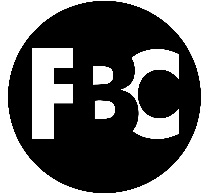 #2 – The 4 Soils: Different Reactions to JesusPastor Shawn PetersonFoothillsBibleChurch.org/sermons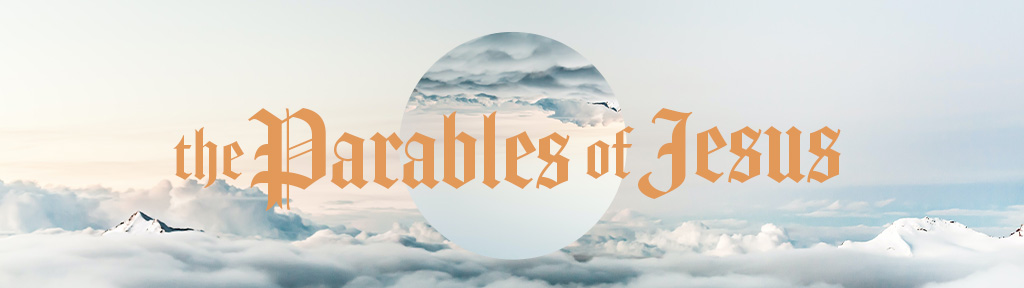 June 13, 2021The 4 Soils: Different Reactions to JesusMatthew 13:3-93 And he told them many things in parables, saying: “A sower went out to sow. 4 And as he sowed, some seeds fell along the path, and the birds came and devoured them. 5 Other seeds fell on rocky ground, where they did not have much soil, and immediately they sprang up, since they had no depth of soil, 6 but when the sun rose they were scorched. And since they had no root, they withered away. 7 Other seeds fell among thorns, and the thorns grew up and choked them. 8 Other seeds fell on good soil and produced grain, some a hundredfold, some sixty, some thirty. 9 He who has ears, let him hear.”A parable is a kernel of spiritual truth surrounded by the husk of an earthly story. In the parables about God’s kingdom, the mysteries of the kingdom are hidden in such a way so that sincere seekers will find the kernel of truth, while those how aren’t will find only husk. Ken Gire Matthew 13:18-23 18 “Hear then the parable of the sower: 19 When anyone hears the word of the kingdom and does not understand it, the evil one comes and snatches away what has been sown in his heart. This is what was sown along the path. 20 As for what was sown on rocky ground, this is the one who hears the word and immediately receives it with joy, 21 yet he has no root in himself, but endures for a while, and when tribulation or persecution arises on account of the word, immediately he falls away. 22 As for what was sown among thorns, this is the one who hears the word, but the cares of the world and the deceitfulness of riches choke the word, and it proves unfruitful. 23 As for what was sown on good soil, this is the one who hears the word and understands it. He indeed bears fruit and yields, in one case a hundredfold, in another sixty, and in another thirty.”1 - What kind of seed is this? 2 - Which soil am I? 3 - What are the fruit of the good soil? 1 – What kind of seed is this? Supercharged seedGenesis 26:12-1312 And Isaac sowed in that land and reaped in the same year a hundredfold. The Lord blessed him, 13 and the man became rich, and gained more and more until he became very wealthy.God uses supercharged seeds so he can bless His people2 – Which soil am I?The supernatural production of spiritual fruit over time 3 – What are the fruit of the good soil?Matthew 13:23 As for what was sown on good soil, this is the one who hears the word and understands it. He indeed bears fruit and yields, in one case a hundredfold, in another sixty, and in another thirty. John 15:8 By this my Father is glorified, that you bear much fruit and so prove to be my disciples. 1 – Repentance Matthew 3:8 Bear fruit in keeping with repentance2 – Sanctification (Spiritual Growth) Romans 6:22 But now that you have been set free from sin and have become slaves of God, the fruit you get leads to sanctification and its end, eternal life. 3 – A Sacrifice of Praise Hebrews 13:15 Through him then let us continually offer up a sacrifice of praise to God, that is, the fruit of lips that acknowledge his name. 4 – Character of Jesus Galatians 5:22-23 22 But the fruit of the Spirit is love, joy, peace, patience, kindness, goodness, faithfulness, 23 gentleness, self-control; against such things there is no law.5 – Spiritual concern for others Romans 1:13 I do not want you to be unaware, brothers, that I have often intended to come to you (but thus far have been prevented), in order that I may reap some harvest among you as well as among the rest of the Gentiles.Select 1 area of poor fruit productionAsk the Holy Spirit to produce this supernatural fruitDo not quench the work of the Holy Spirit 